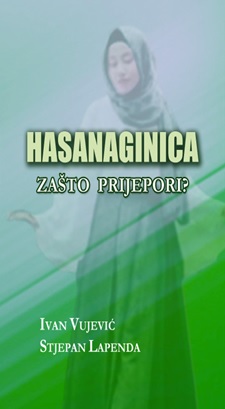 AutoriIvan Vujević i Stjepan Lapendasa zadovoljstvom vas pozivajuna predstavljanje zajedničke knjigeHASANAGINICAZašto prijepori?Zavod za znanstveni i umjetnički rad HAZUTrg braće Radić 7 - Palača Milesi - SplitČetvrtak, 14. prosinca 2017.  u 18 satiPredstavljači:Akademik Slavo Kukić, prof. dr. sc. Zoraida StaničićMladen Vuković, novinar Pozdravna besjeda: akademik Davorin RudolfSusret će razveseliti pjevački zbor „Sevdah“